СОВЕТ ДЕПУТАТОВ МУНИЦИПАЛЬНОГО ОБРАЗОВАНИЯПУДОСТЬСКОЕ СЕЛЬСКОЕ ПОСЕЛЕНИЕГАТЧИНСКОГО МУНИЦИПАЛЬНОГО РАЙОНА ЛЕНИНГРАДСКОЙ ОБЛАСТИРЕШЕНИЕ от  24 апреля  2024 года                                                                         № 204Об установлении границ территории осуществления территориального общественного самоуправления	В соответствии с Федеральным законом от 06 октября 2003 года №131-ФЗ «Об общих принципах организации местного самоуправления в Российской Федерации», законом Ленинградской области от 16.02.2024 № 10-оз «О содействии участию населения в осуществлении местного самоуправления в Ленинградской области», Уставом муниципального образования Пудостьское сельское поселение Гатчинского муниципального района Ленинградской области, Решением Совета Депутатов МО Пудостьское сельское поселение от 20.03.20219 г. №245 «Об утверждении Положения о порядке организации и осуществления территориального общественного самоуправления в МО Пудостьское сельское поселение»,Совет депутатов МО Пудостьское сельское поселениеРЕШИЛ:             1. Установить границы территории, на которой осуществляется общественное самоуправление согласно Приложению 1.2. После проведения учредительного собрания ТОС «Пудость», администрации муниципального образования Пудостськое сельское поселение Гатчинского муниципального района Ленинградской области провести регистрацию Устава ТОС «Пудость» в соответствии с Положением о порядке организации и осуществления территориального общественного самоуправления в МО Пудостьское сельское поселение.3. Настоящее решение вступает в силу после официального опубликования и подлежит размещению на официальном сайте МО Пудостьское сельское поселение в информационно-коммуникационной сети «Интернет».4.   Контроль за исполнения настоящего решения оставляю за собой.Глава муниципального образованияПудостьское сельское поселение                                          А.А. ГордобойновПриложение к Решению Совета депутатов от 24.04.2024 г. № 204Схема границ осуществления Территориального общественного самоуправления «Пудость»                                 - граница территории ТОС «Пудость»Описание границ территории ТОС «Пудость»: Ленинградская область, Гатчинский район, пос. Пудость, ул. Зайончковского, д.2.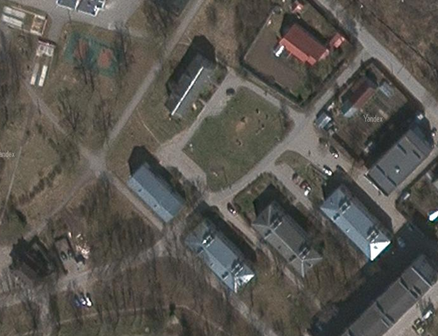 